																Утверждаю: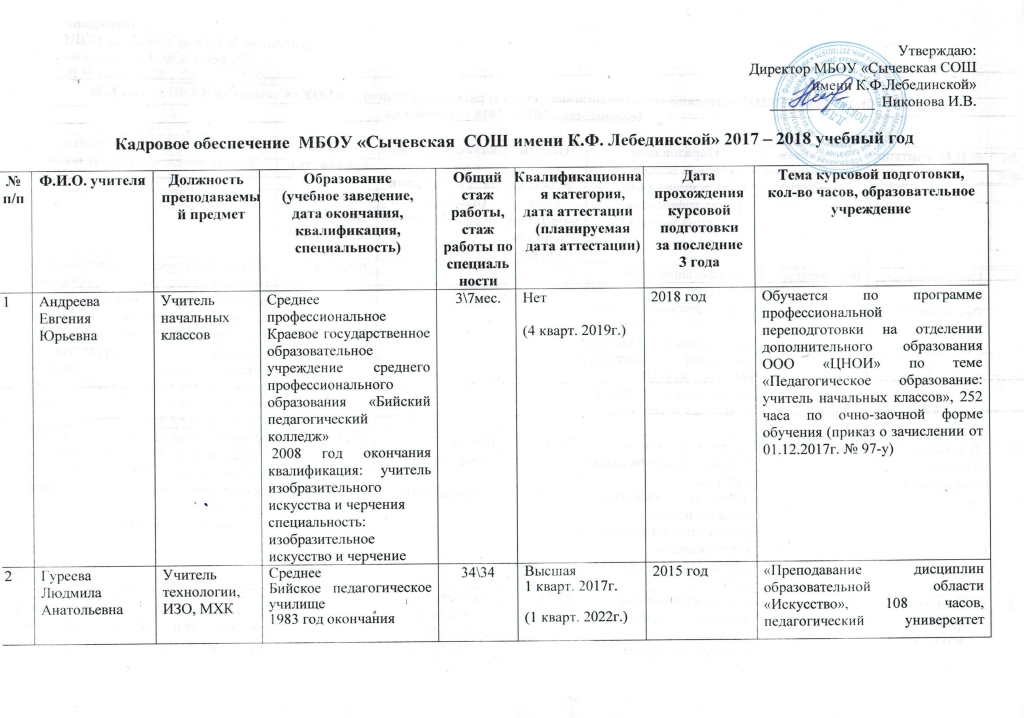 													Директор МБОУ «Сычевская СОШ 													имени К.Ф.Лебединской»													______________  Никонова И.В.Кадровое обеспечение  МБОУ «Сычевская  СОШ имени К.Ф. Лебединской» 2017 – 2018 учебный год№п/пФ.И.О. учителяДолжностьпреподаваемый предметОбразование(учебное заведение, дата окончания, квалификация, специальность)Общий стаж работы, стаж работы по специальностиКвалификационная категория, дата аттестации (планируемая дата аттестации)Дата прохождениякурсовой подготовкиза последние3 годаТема курсовой подготовки,кол-во часов, образовательное учреждение1Андреева Евгения ЮрьевнаУчитель начальных классовСреднее профессиональноеКраевое государственное образовательное учреждение среднего профессионального образования «Бийский педагогический колледж» 2008 год окончания квалификация: учитель изобразительного искусства и черчения специальность: изобразительное искусство и черчение3\7мес.Нет (. 2019г.)2018 годОбучается по программе профессиональной переподготовки на отделении дополнительного образования ООО «ЦНОИ» по теме «Педагогическое образование: учитель начальных классов», 252 часа по очно-заочной форме обучения (приказ о зачислении от 01.12.2017г. № 97-у)2Гуреева Людмила АнатольевнаУчитель технологии, ИЗО, МХКСреднее Бийское педагогическое училище1983 год окончанияквалификация: учитель черчения и рисования общеобразовательной школыспециальность: преподавание черчения и рисования34\34Высшая . 2017г.(. 2022г.)2015 год«Преподавание дисциплин образовательной области «Искусство», 108 часов,   педагогический университет «Первое сентября» 3Десятова Надежда НиколаевнаУчитель начальныхклассовВысшее Бийский государственный педагогический институт 2000 год окончания квалификация: учитель русского языка и литературы, истории специальность: «Филология»2014год. Профессиональная переподготовка по программе «Педагогика и методика начального образования»,  квалификация: учитель начальных классов ФГБОУ ВПО «АГАО» г. Бийск17\7Первая 01.01.2015г.(.2020г.)2018 год «Продуктивность учебной деятельности младших школьников общеобразовательного учреждения в рамках реализации ФГОС НОО», 72 часа ООО «Инфоурок»4Загородникова Татьяна Геннадьевна Учитель начальных классовВысшее Бийский государственный педагогический институт 1987 год окончанияквалификация: учитель начальных классовспециальность: педагогика и методика начального обучения37\37Первая 12.12.2013 г.(.2018г.)2016 год«Подготовка к введению ФГОС НОО обучающихся с ОВЗ» , 36 часовКГБУ ДПО «Алтайский краевой институт повышения квалификации работников образования»5Карышева Елена НиколаевнаУчитель начальных классовВысшее Бийский государственный педагогический институт 1999 год окончанияквалификация: учитель начальных классовспециальность: педагогика и методика начального образования18\8Высшая 15.12.2015г.(.2020г.)2017 год«Подготовка к введению ФГОС НОО обучающихся с ОВЗ»,  72 часа, КГБУ ДПО «Алтайский краевой институт повышения квалификации работников образования»6Колесова Ирина Петровна Заместитель директора школы по УВРУчитель  истории и обществознания, ОРКСЭВысшее Бийский государственный педагогический институт 2000 год окончанияквалификация: учитель русского языка и литературы, историиспециальность: «Филология»17\1717\17Заместитель директора школы по УВР. .(. 2021г.)Высшая (учитель)4кварт. 2017г.(. 2022г.)2015 год2016 год2016 год2017 год2018 год«Подготовка к введению ФГОС ООО: реализация системно-деятельностного подхода на уроках истории и обществознания», 108 часов, филиал КГБУ АКИПКРО в г. Бийске «Разработка и реализация программы учебного курса «Основы религиозных культур и светской этики» в рамках общеобразовательной программы школы», объем 32 часа, филиал КГБУ АКИПКРО в г. Бийске«Перспективы развития образования детей с ограниченными возможностями здоровья, инвалидностью в связи с введением ФГОС образования обучающихся с ОВЗ», Всероссийская научно-практическая конференция, 32 часа, г. Бийск«Управление образовательной организацией в условиях реализации федеральных государственных образовательных стандартов», отделение дополнительного образования Общества с ограниченной ответственностью «Центр непрерывного образования и инноваций», 72 часа.«Актуальные вопросы управления образовательной организацией», 16 часов КГБУ ДПО «АКИПКРО»7Коротких Альбина Анатольевна Учитель математики ВысшееБийский педагогический государственный университет 2001 год окончания квалификация: учитель математики и экономикиспециальность: «Математика и экономика»24\16Высшая . .(. 2019г.)2017 год «Педагогическое проектирование как средство оптимизации труда учителя математики в условиях ФГОС второго поколения», 72 часа, ООО Учебный центр «Профессионал»8Кудина Вера Александровна Учитель начальных классовВысшее Бийский государственный педагогический институт 1983 год окончанияквалификация: учитель начальных классовспециальность: педагогика и методика начального обучения34\34Высшая. 2017г.(. 2022г.)2016 год«Подготовка к введению ФГОС НОО обучающихся с ОВЗ», 36 часов КГБУ ДПО «Алтайский краевой институт повышения квалификации работников образования»9Локтева  Татьяна ВасильевнаУчитель начальных классовПедагог-психологВысшее Государственное образовательное учреждение высшего профессионального образования «Бийский педагогический государственный университет имени В.М. Шукшина» 2009 год окончания квалификация: преподаватель дошкольной педагогики и психологииспециальность: дошкольная педагогика и психология2014 год. Профессиональная переподготовка по программе «Педагогика и методика начального образования»,  квалификация: учитель начальных классов ФГБОУ ВПО «АГАО» г. Бийск8\6Соответствие занимаемой должности. 2016г.(. 2019г.)Нет(. 2018г.)2016 год«Инклюзивное образование детей–инвалидов и детей с ограниченными возможностями здоровья в условиях реализации ФГОС», 72 часа (ФГБОУ ВО «АГГПУ им. В.М. Шукшина») 10Маренина  Татьяна Александровна Заместитель директора школы по ВРУчитель музыкиВысшееБийское музыкальное училище1994 год окончанияквалификация: преподаватель детской музыкальной школы и концертмейстерспециальность: фортепианоБийский педагогический государственный   университет имени Шукшина В.М. 2003 год окончанияквалификация: учитель начальных классовспециальность: «Педагогика и методика начального образования»24\23Высшая (учитель). 2017г.(. 2022г.)Заместитель директора школы по ВР 27.02.2014 г.(. 2019г.)2015 год2016 год2018 год«Социальное партнерство как средство эффективного развития  государственно-общественного управления школой и повышения качества образования» 16 часов, АКИПКРО«Организация воспитательной деятельности с детьми и молодежью в рамках Указа Президента РФ в сфере воспитания», 72 часа, Алтайская краевая общественная организация «Алтайский краевой Союз детских и подростковых организаций»«Актуальные вопросы управления образовательной организацией», 16 часов КГБУ ДПО «АКИПКРО»11Маслова Наталья Ивановна Учитель русского языка и литературыВысшееБийский государственный педагогический  институт 1978 год окончанияквалификация: учитель средней школы специальность: русский язык и литература44\44Высшая 13.03.2015 г.(.2020 г.)2015 год2016 год«Особенности преподавания русского языка и литературы в условиях введения ФГОС ООО», 108 часов, филиал КГБУ АКИПКРО в городе Бийске«Перспективы развития образования детей с ограниченными возможностями здоровья, инвалидностью в связи с введением ФГОС образования обучающихся с ОВЗ», Всероссийская научно-практическая конференция, 32 часа, г. Бийск12Муравлева Елена АлексеевнаУчитель биологии, географииВысшееГорно-Алтайский государственный педагогический университет 1995 год окончанияквалификация: учитель средней школыспециальность: биология26\14Высшая 13.03.2015 г.(1 кварт. 2020г.)2017 год «Содержание и технологии школьного географического образования в условиях реализации ФГОС», 72 часа, ООО Учебный центр «Профессионал»13Нечаева Надежда Ильинична Учитель начальных классовВысшее Бийский педагогическийгосударственный институт 1980 год окончания квалификация: учитель начальных классовспециальность: педагогика и методика начального обучения37\37Высшая 13.03.2015г.(1 кварт. 2020г.)2016 год«Подготовка к введению ФГОС НОО обучающихся с ОВЗ» , 36 часовКГБУ ДПО «Алтайский краевой институт повышения квалификации работников образования»14Нечаева Елена ВикторовнаУчитель русского языка и литературыВысшееБийский государственныйпедагогический институт1985 год окончанияквалификация: учитель русского языка и литературыспециальность: русский язык и литература32\32Первая 20.12.2016 г.(4 кварт. 2020г.)2015 год«Особенности преподавания русского языка и литературы в условиях введения ФГОС ООО», 108 часов, филиал КГБУ АКИПКРО в городе Бийске15Никонова Ирина ВладимировнаДиректор школы Учитель информатикиВысшееБарнаульский государственныйпедагогический университет 1994 год окончанияквалификация: учитель физики, информатики и ВТ средней школыспециальность: физика, информатика и ВТ (вычислительная техника)24\2,524\24Директор4 кварт. 2015г.(4 кварт. 2020г)Первая (учитель)15.12.2015 г.(4 кварт. 2020г.)2016 год2017 год2018 год«Перспективы развития образования детей с ограниченными возможностями здоровья, инвалидностью в связи с введением ФГОС образования обучающихся с ОВЗ», Всероссийская научно-практическая конференция, 32 часа, г. Бийск«Управление образовательной организацией в условиях реализации федеральных государственных образовательных стандартов», отделение дополнительного образования Общества с ограниченной ответственностью «Центр непрерывного образования и инноваций», 72 часа. «Актуальные вопросы управления образовательной организацией», 16 часов КГБУ ДПО «АКИПКРО»16Никифоров Евгений АлексеевичУчитель технологии и ОБЖСреднееБийское педагогическое училище1995 год окончанияквалификация: учитель технического труда, черчения, физ. воспитания специальность: преподавание технического труда, черчения, физ. воспитания в неполной средней школе24\2,5Нет (4 кварт. 2018г.)2016 год «Планируемые результаты и оценка их достижений как структурообразующий элемент ФГОС, общеобразовательной и рабочей программы», 32 часа, КГБУ ДПО «Алтайский краевой институт повышения квалификации работников образования»17Пушкарева Ольга ИвановнаУчитель русского языка и литературыВысшееБийский государственный педагогический институт1978 год окончанияквалификация: учитель средней школыспециальность: русский язык и литература38\30Первая12.12.2013 г.(4 кварт. 2018г.) 2016 год«Проектирование системы оценивания и разработка оценочных средств образовательных результатов по гуманитарным дисциплинам в основной общеобразовательной школе. Проектирование разных типов урока в рамках системно-деятельностного подхода в соответствии с требованиями ФГОС», 32 часа, КГБУ ДПО «Алтайский краевой институт повышения квалификации работников образования»   18Соколова Надежда МихайловнаУчитель английского  языкаВысшееБарнаульский государственный педагогический институт1981 год окончанияквалификация: учитель английского   и немецкого языков средней школыспециальность: английский и немецкий языки37\37Высшая 26.03.2013 г.(1 кварт. 2018г.)2015 год2017 год«Язык, культура и международная коммуникация», 72 часа г. Москва МГУ имени М.В. Ломоносова «Реализация модели «перевернутого» обучения с использованием ресурсов сети Интернет в контексте ФГОС», 24 часа, государственное автономное учреждение дополнительного профессионального образования Республики Карелия «Карельский институт развития образования» 19Тутова Юлия ЕвгеньевнаУчитель английского  языкаВысшееФГБОУ ВПО «Алтайская государственная академия образования имени В.М. Шукшина»2015 год окончанияквалификация: учитель иностранного языка (китайского и английского)3\7мес.Первая 4 кварт. 2017г.(4 кварт. 2022г.)2017 год«Организация проектно-исследовательской деятельности учащихся в рамках реализации ФГОС», 72 часаООО Учебный центр «Профессионал»20Тырышкин Вячеслав Викторович Учитель физической культурыВысшееБарнаульский государственный педагогический институт1996 год окончания квалификация: учитель истории и социально-правовых дисциплин средней школыспециальность: история и социально-правовые дисциплины2016 год. Профессиональная переподготовка по программе «Основы теории и методика преподавания физической культуры в школе», КГБУ ДПО «Алтайский краевой институт повышения квалификации работников образования»21\4Первая1 кварт. 2016г.(1 кварт. 2021г.)21Шенк Наталья ИвановнаУчитель химииВысшееГорно-Алтайский государственный педагогический  институт 1979 год окончанияквалификация: учитель средней школыспециальность: «Биология и химия»38\38Высшая 26.03.2013 г.(1 кварт. 2018г.)2017 год«Организация проектно-исследовательской деятельности учащихся в рамках реализации ФГОС», 72 часа, ООО Учебный центр «Профессионал»22Щекотов Дмитрий Игоревич Учитель истории и обществознанияФГБОУ ВО «Алтайский государственный гуманитарно-педагогический университет имени В.М. Шукшина»Факультет «истории и права»2016 год окончанияквалификация: бакалавр (педагогическое образование) 1,7\1,7Нет (4 кварт. 2018г.)23Щигирева Анастасия ЕвгеньевнаУчитель физики и математикиВысшееФГБОУ ВО «Алтайский государственный гуманитарно-педагогический университет имени В.М. Шукшина»2017 год окончанияквалификация: бакалавр (педагогическое образование)5м.\5м.Нет (4 кварт. 2019г.)